IDENTIFICAÇÃO DO SERVIDOR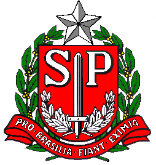 GOVERNO DO ESTADO DE SÃO PAULOSECRETARIA DE ESTADO DA EDUCAÇÃODIRETORIA DE ENSINO REGIÃO SAO JOSE DOS CAMPOSCRDPe-2PORTARIA  DE  DESIGNAÇÃOO Dirigente Regional de Ensino, à vista da competência que lhe é conferida, pelo artigo 11 da Resolução Seduc – 37, de 1-6-22, DESIGNA para o Posto de Trabalho destinado às funções de COORDENADOR DE GESTÃO PEDAGÓGICA DA ÁREA DE LINGUAGENS NOS ANOS INICIAIS DO ENSINO FUNDAMENTAL, submetido ao Regime de Dedicação Exclusiva – RDE, previsto inciso IV, artigo 4º, do Decreto nº 66.799, de 31-05-22, fazendo jus à Gratificação de Dedicação Exclusiva – GDE, de acordo com o Artigo 61 da LC 1.374 de 30/03/2022, o docente abaixo identificado:RG  DCDINOMENOMENOMENOMENOMERSRSPVCARGO/FUNÇÃO ATIVIDADESUBQ/TAB/QUADROJORNADAESTRUTURAEV/CDEV/CD                                                   UNIDADE DE CLASSIFICAÇÃO                                                   UNIDADE DE CLASSIFICAÇÃO                                                   UNIDADE DE CLASSIFICAÇÃOCÓDIGO  U. A.DENOMINAÇÃODENOMINAÇÃOMUNICÍPIOMUNICÍPIODIRETORIA DE ENSINOSAO JOSE DOS CAMPOSSAO JOSE DOS CAMPOSSAO JOSE DOS CAMPOS                                                        UNIDADE DE EXERCÍCIO                                                        UNIDADE DE EXERCÍCIO                                                        UNIDADE DE EXERCÍCIO                                                        UNIDADE DE EXERCÍCIOCÓDIGO  U. A.DENOMINAÇÃODENOMINAÇÃODENOMINAÇÃOMUNICÍPIOMUNICÍPIODIRETORIA DE ENSINOSAO JOSE DOS CAMPOSSAO JOSE DOS CAMPOSSAO JOSE DOS CAMPOSCarga Horária:   COMO PROFESSOR COORDENADOR ÁREA DE: 150 horas mensais;   NA DOCÊNCIA: Horas mensais no Ensino Fundamental Anos Iniciais Carga Horária:   COMO PROFESSOR COORDENADOR ÁREA DE: 150 horas mensais;   NA DOCÊNCIA: Horas mensais no Ensino Fundamental Anos Iniciais Carga Horária:   COMO PROFESSOR COORDENADOR ÁREA DE: 150 horas mensais;   NA DOCÊNCIA: Horas mensais no Ensino Fundamental Anos Iniciais POSTO DE TRABALHO CORRESPONDENTE À ÁREA DE CONHECIMENTO GERALPOSTO DE TRABALHO CORRESPONDENTE À ÁREA DE CONHECIMENTO GERALPOSTO DE TRABALHO CORRESPONDENTE À ÁREA DE CONHECIMENTO GERALA PARTIR DEFAZENDO JUS A CARGA SUPLEMENTAR / HORÁRIAPUBL. D.O.E.       Horas MensaisLocal  e  DataCarimbo  e  Assinatura  do  Dirigente  Regional  de  EnsinoSAO JOSE DOS CAMPOSU S O     D O     D D P EU S O     D O     D D P E